Rotary Club of Stafford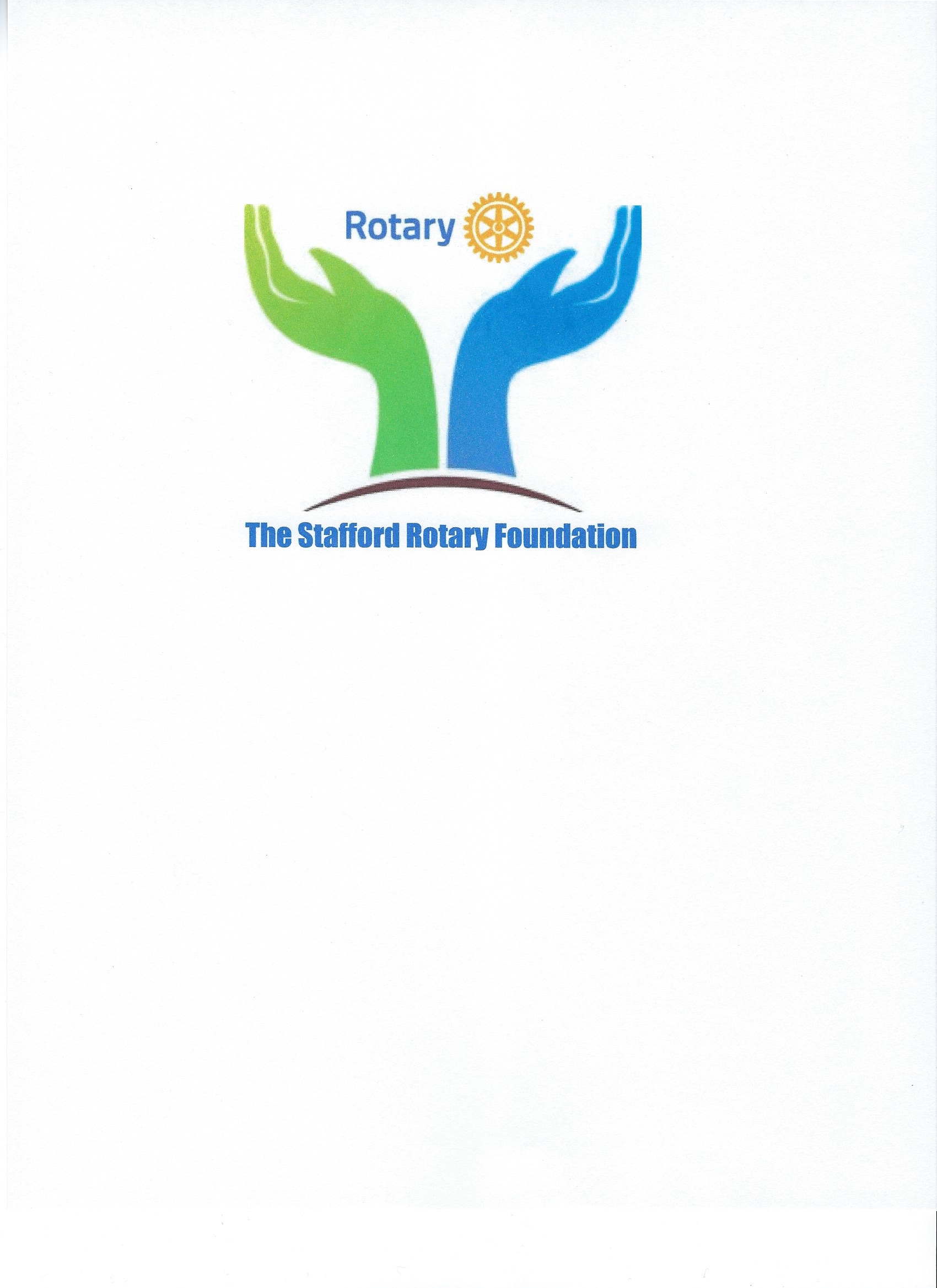 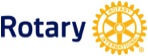  Stafford Rotary Foundation                                    Service Project Grant ApplicationThis application is to be completed in its entirety by the Stafford Rotary Club (SRC) Project SponsorApplication Date:Type of Request (Indicate one using “X”:	 Specific Project Support	 Operational SupportRECIPIENT ORGANIZATION INFORMATIONRecipient Organization (Name):	Website:Organization Primary Contact for this Project:  	Name:							Title:	W phone:						C phone:	E-mail:Organization Description (up to 50 words):Organization Budget and Tax Status Annual Operating Budget:  $ Tax Status (indicate one using “X”:	 501(c)3					 Private	 Government				 Other (specify):SERVICE PROJECT INFORMATIONProposed Service Project Title:SRC Project Sponsor Name and Title:Service Project Category (indicate one using “X”: Promoting Peace Fighting Disease Providing Water & Sanitation Saving Mothers & Children Supporting Education Growing local Economies Promoting Ethics Other (specify)Proposed Service Project Description (up to 50 words):Who will benefit from this project (up to 25 words):Indicators that can be used to evaluate the success of the project (list up to five (5) in up to 50 words):Proposed Service Project Total Budget and Time Period: Total Budget:  $ Total time to complete project: Distribution and Notification Needs:	 Date needed for Notification of project funding:	 Date Funding needed by:Amount Requested of The Stafford Rotary Foundation (SRF):  $How Many Times Has This Project Been Funded in the Past Five (5) Years?:List Awards by SRF to This Project in the Past Five (5) Years.  Begin with most recent $:Total Other Financial Support (Pending or Requested) for this Project:	 Amount Secured: $			Source(s):	 Amount Pending: $			Source(s):	 Is this funding intended to support a Rotary International Global Grant? Yes NoSRC Member Involvement in this Project:	 Describe support involvement in project or recipient organization by:		 SRC Sponsor (up to 25 words):		 Other SRC members (up to 25 words):	 Describe opportunities for additional SRC members to be involved (up to 25 words):Please continue to the final page, AUTHORIZING SIGNATURES.  Print the page, obtain the signatures, and provide a paper or electronic copy to the appropriate Service Committee Chair as part of a completed application.AUTHORIZATION SIGNATURESRecipient Organization RepresentativeIf this grant is awarded, we _______________________________________________________ hereby commit to:					Name of Organization	 Use the funds as intended and described in this application, and Acknowledge the support of the Stafford Rotary Club and The Stafford Rotary   Foundation at an event or program or social media (if applicable) and through our organization’s promotional literature and/or website.__________________________________  ___________________________________  ___________________  ________________            Name (Please print)		          Signature			           Title	              DateProject SponsorBy submitting this application, I hereby commit to completing a final report within three (3) months of project completion and no later than June 15 of current year describing:	 How the project was successfully completed.	 How The Stafford Rotary Club Foundation funds were used to support the project.	 How support from The Stafford Rotary Foundation was acknowledged.____________________________________  _______________________________________  _____________________  __________________         Name (Please Print)		        Signature			        Title                         DateOfficial Use OnlyActions	 The Stafford Rotary Foundation Board		 Date: ___________________________________		 Circle One:  Approved    Denied    Modified Notification of Action by SRF Board	 SRF Sponsor - Date: __________________________  by whom:_____________________________________________	 Recipient Organization - Date: ______________________ by whom: _____________________________________Award Disbursed  Date: _________________________ by whom ________________________________________Final Report Received  Date: _________________________  by whom __________________________________